Документ предоставлен КонсультантПлюс
АДМИНИСТРАЦИЯ ГОРОДА ПЕРМИПОСТАНОВЛЕНИЕот 25 июня 2010 г. N 354ОБ УТВЕРЖДЕНИИ ПОЛОЖЕНИЯ ОБ ОСОБО ОХРАНЯЕМОЙ ПРИРОДНОЙТЕРРИТОРИИ МЕСТНОГО ЗНАЧЕНИЯ - ОХРАНЯЕМОМ ЛАНДШАФТЕ"ЧЕРНЯЕВСКИЙ ЛЕС"В соответствии с решением Пермской городской Думы от 22 декабря 2009 г. N 321 "Об организации особо охраняемой природной территории местного значения - охраняемого ландшафта "Черняевский лес" администрация города Перми постановляет:(в ред. Постановления Администрации г. Перми от 02.04.2015 N 175)1. Утвердить прилагаемое Положение об особо охраняемой природной территории местного значения - охраняемом ландшафте "Черняевский лес" (далее - Положение).(в ред. Постановления Администрации г. Перми от 02.04.2015 N 175)2. Утратил силу. - Постановление Администрации г. Перми от 28.09.2018 N 653.3. Утратил силу. - Постановление Администрации г. Перми от 22.03.2013 N 169.4. Признать утратившими силу:постановления Главы города Перми:от 26 февраля 2001 г. N 71 "Об утверждении Положения о лесопарке "Черняевский лесопарк г. Перми";от 14 августа 2003 г. N 2403 "О внесении изменений в Постановление Главы города от 26.02.2001 N 71 "Об утверждении Положения о лесопарке "Черняевский лесопарк г. Перми";постановления администрации города Перми:от 19 сентября 2006 г. N 1642 "О внесении изменений в Постановление Главы города от 26.02.2001 N 71 "Об утверждении Положения о лесопарке "Черняевский лесопарк г. Перми";от 25 июня 2007 г. N 230 "О внесении изменения в Постановление Главы города от 26.02.2001 N 71 "Об утверждении Положения о лесопарке "Черняевский лесопарк г. Перми";от 16 июля 2008 г. N 651 "О внесении изменений в Постановление Главы города от 26.02.2001 N 71 "Об утверждении Положения о лесопарке "Черняевский лесопарк г. Перми";пункт 1.2 Постановления администрации города Перми от 13 августа 2008 г. N 773 "О внесении изменений в отдельные нормативно-правовые акты администрации города Перми".5. Информационно-аналитическому управлению администрации города Перми разместить постановление на официальном Интернет-сайте муниципального образования город Пермь.6. Настоящее Постановление вступает в силу с 1 сентября 2010 г.7. Управлению по общим вопросам администрации города Перми обеспечить опубликование постановления в печатном средстве массовой информации "Официальный бюллетень органов местного самоуправления муниципального образования город Пермь".8. Контроль за исполнением постановления возложить на заместителя главы администрации города Перми Гончарова И.В.И.о. главы администрации города ПермиС.Н.ЮЖАКОВУТВЕРЖДЕНОПостановлениемадминистрации города Пермиот 25.06.2010 N 354ПОЛОЖЕНИЕОБ ОСОБО ОХРАНЯЕМОЙ ПРИРОДНОЙ ТЕРРИТОРИИ МЕСТНОГО ЗНАЧЕНИЯ -ОХРАНЯЕМОМ ЛАНДШАФТЕ "ЧЕРНЯЕВСКИЙ ЛЕС"I. Общие положения1.1. Особо охраняемая природная территория - охраняемый ландшафт "Черняевский лес" (далее - ООПТ) расположен на землях Пермского городского округа и решением Пермской городской Думы от 22 декабря 2009 г. N 321 "Об организации особо охраняемой природной территории местного значения - охраняемого ландшафта "Черняевский лес" отнесен к особо охраняемым природным территориям местного значения, в которых устанавливается особый режим охраны и использования.(п. 1.1 в ред. Постановления Администрации г. Перми от 02.04.2015 N 175)1.2. Общая площадь ООПТ - 685,97 га.(п. 1.2 в ред. Постановления Администрации г. Перми от 06.04.2016 N 232)1.3. Настоящее Положение определяет режимы охраны, защиты, содержания и использования ООПТ.1.4. Положение об ООПТ имеет целью обеспечение надлежащего режима охраны и использования лесных участков, биологического разнообразия животного и растительного мира, выполнение мероприятий по уходу за ними и их восстановлению, а также организацию отдыха в природных условиях.1.5. Реорганизация, ликвидация, изменение режима особой охраны и границ ООПТ производятся в соответствии с действующим законодательством.(п. 1.5 в ред. Постановления Администрации г. Перми от 28.09.2018 N 653)1.6. В границах ООПТ выделяются следующие функциональные зоны: особо защитная, защитная, рекреационная, буферная, хозяйственного назначения.1.7. В границах ООПТ расположены земельные участки, находящиеся в пользовании юридических и физических лиц (далее - правообладатели земельных участков).1.8. Лесные участки в пределах ООПТ могут быть предоставлены для целей, соответствующих режиму использования территории, и в порядке, предусмотренном действующим законодательством.II. Цели создания ООПТ(в ред. Постановления Администрации г. Пермиот 28.09.2018 N 653)2.1. Основными целями создания ООПТ являются:(в ред. Постановления Администрации г. Перми от 28.09.2018 N 653)2.1.1. сохранение уникального природного ландшафта и биологического разнообразия растительного и животного мира ООПТ;2.1.2. разработка и внедрение научных методов сохранения природного комплекса в условиях рекреационного использования;2.1.3. осуществление наблюдений за состоянием отдельных компонентов окружающей среды на территории ООПТ, в том числе отбор проб воды, воздуха, почвы;(п. 2.1.3 в ред. Постановления Администрации г. Перми от 28.09.2018 N 653)2.1.4. восстановление нарушенного природного комплекса;2.1.5. организация экологического просвещения населения. Основными направлениями эколого-просветительской деятельности на ООПТ являются:работа со средствами массовой информации;информирование населения об ООПТ посредством представления информации в специальных изданиях (буклеты, календари и т.п.);создание кино- и видеопродукции;организация видовых точек и смотровых площадок для посетителей;организация стационарных и передвижных экспозиций (фотостенды, фотовыставки, выставки детских рисунков и иных художественных работ);экологические экскурсии и познавательный туризм;проведение экологических праздников и акций;взаимодействие с образовательными и общественными организациями;(в ред. Постановления Администрации г. Перми от 28.09.2018 N 653)2.1.6. создание условий для регулируемого отдыха в природных условиях;2.1.7. обеспечение содержания ООПТ, организация уборки, обеспечение чистоты и порядка ООПТ с учетом соблюдения условий режима особой охраны.2.2. Обеспечение сохранения природного комплекса и биологического разнообразия ООПТ путем ежегодного выполнения следующих видов работ:санитарно-оздоровительные мероприятия, мероприятия по уходу за лесом, лесовосстановительные мероприятия;(в ред. Постановления Администрации г. Перми от 28.09.2018 N 653)организованная подкормка животных, включая птиц;создание искусственных мест гнездования птиц и убежищ для животных.III. Управление ООПТ3.1. Управление ООПТ осуществляет управление по экологии и природопользованию администрации города Перми (далее - УЭП).3.2. УЭП:планирует научно-исследовательскую деятельность на ООПТ;организует проведение строительства инженерных сооружений, линейных объектов, связанных непосредственно с выполнением ООПТ своих функций и задач;осуществляет контроль при строительстве в границах ООПТ новых объектов, необходимых для выполнения ООПТ своих функций и задач, на соответствие строительства утвержденному проекту с целью максимального сохранения природного ландшафта;обеспечивает организацию профилактических мероприятий по предупреждению, ограничению возникновения и распространения пожаров, а также контроль посещения ООПТ в пожароопасный период;накладывает ограничения на проведение шумных мероприятий в период гнездования птиц;согласовывает осуществление на ООПТ иных видов деятельности в случаях, установленных действующим законодательством.организует установку на ООПТ информационных аншлагов, знаков о границах функциональных зон, режиме охраны и использования ООПТ вне границ городских лесов;осуществляет муниципальный лесной контроль, муниципальный контроль в области использования и охраны ООПТ и контроль за деятельностью муниципального казенного учреждения "Пермское городское лесничество" (далее - МКУ "ПермГорЛес").(п. 3.2 в ред. Постановления Администрации г. Перми от 28.09.2018 N 653)3.3. МКУ "ПермГорЛес" на территории ООПТ в границах городских лесов:3.3.1. осуществляет наблюдения за юридическими лицами, индивидуальными предпринимателями и физическими лицами в части соблюдения режима охраны и использования ООПТ. В случае нарушения режима охраны и использования ООПТ информирует лиц, уполномоченных на составление протоколов об административных правонарушениях;3.3.2. организует:санитарно-оздоровительные мероприятия и мероприятия по охране, защите, воспроизводству лесов, в том числе по обеспечению санитарной безопасности в лесах, уходу за лесом, лесовосстановлению;создание малых архитектурных форм для улучшения рекреационного потенциала ООПТ;проведение противоклещевых обработок на рекреационно обустроенных участках ООПТ;размещение некапитальных строений и сооружений, не связанных с созданием лесной инфраструктуры, для осуществления рекреационной деятельности в городских лесах (в границах ландшафтных полян без древесной растительности);текущее содержание и ремонт пешеходных дорожек;создание и оборудование тропиночной сети, ее содержание и ремонт;своевременную уборку снега, уборку и вывоз рассеянного мусора с целью обеспечения соответствующих санитарных требований, требований противопожарной безопасности, эстетичного вида, в том числе на рекреационно обустроенных участках ООПТ;установку на территории ООПТ информационных аншлагов о режимах охраны и использования ООПТ, знаков о границах ООПТ в границах городских лесов;уборку мусора на рекреационно обустроенных участках ООПТ;3.3.3. обеспечивает:создание и функционирование учебно-познавательных маршрутов, экологических троп;огораживание муравейников;создание и размещение искусственных гнездовий и кормушек;подготовку лыжных трасс;сенокошение;работы по восстановлению нарушенного ландшафта;контроль за проведением ремонтных работ сооружений и коммуникаций, необходимых для достижения целей, поставленных при создании ООПТ, на соответствие их проекту, согласованному УЭП;содействие научно-исследовательской деятельности на ООПТ.(п. 3.3 введен Постановлением Администрации г. Перми от 28.09.2018 N 653)IV. Охрана ООПТУтратил силу. - Постановление Администрации г. Перми от 28.09.2018 N 653.V. Режим охраны и использования ООПТ(в ред. Постановления Администрации г. Пермиот 28.09.2018 N 653)5.1. Режим охраны ООПТ включает систему правил и мероприятий, необходимых для выполнения стоящих перед ним задач, и устанавливается исходя из задач ООПТ и требований природоохранного законодательства.5.2. Правообладатели земельных, лесных участков обязаны соблюдать требования режима, установленного для функциональной зоны, к которой относится их участок.(п. 5.2 в ред. Постановления Администрации г. Перми от 28.09.2018 N 653)5.3. На ООПТ запрещается любая деятельность, противоречащая задачам и режиму охраны ООПТ, в том числе:искажение исторически сложившегося охраняемого ландшафта;деятельность с превышением нормативов предельно допустимых уровней производственного и транспортного шума, вибрации, электрических, электромагнитных, магнитных полей и иных вредных физических воздействий на здоровье человека и окружающую природную среду;умышленное причинение беспокойства, отлов и уничтожение, разорение гнезд и нор диких животных;все виды пользования животным миром, за исключением случаев, предусмотренных настоящим Положением;введение (интродукция) любых видов растений или животных, ранее не обитавших на ООПТ, в целях их акклиматизации;нарушение мест обитания, сбор и уничтожение видов животных и растений, включенных в красные книги Российской Федерации, Среднего Урала и Пермского края, а также лекарственных, красиво цветущих дикорастущих трав, трав, имеющих декоративное значение;(в ред. Постановления Администрации г. Перми от 02.12.2011 N 794)самовольные посадки деревьев и кустарников, другие самовольные действия граждан, направленные на обустройство отдельных участков ООПТ;любые виды рубок лесных насаждений, за исключением рубок, предусмотренных при проведении санитарно-оздоровительных мероприятий и мероприятий по уходу за лесом;(в ред. Постановления Администрации г. Перми от 28.09.2018 N 653)заготовка живицы и древесных соков;проведение массовых спортивных, зрелищных и иных мероприятий вне специально выделенных для этих целей мест и (или) с нарушением установленного порядка, а также при отсутствии согласования с УЭП;самовольное изменение разрешенного использования земельного, лесного участка;(в ред. Постановления Администрации г. Перми от 28.09.2018 N 653)самовольное занятие земельных, лесных участков;(в ред. Постановления Администрации г. Перми от 28.09.2018 N 653)размещение рекламных и информационных щитов, не связанных с функционированием ООПТ;движение и стоянка механизированных транспортных средств, не связанных с функционированием ООПТ, осуществляемые вне дорог общего пользования и специально предусмотренных для этого мест, за исключением транспортных средств, обеспечивающих противопожарные мероприятия;размещение нестационарных торговых объектов в границах ООПТ с нарушением установленного порядка и без согласования с УЭП;(в ред. Постановления Администрации г. Перми от 12.05.2012 N 220)загрязнение почв, замусоривание территории, захоронение мусора, устройство бытовых и промышленных свалок;применение ядохимикатов, химических средств защиты растений и стимуляторов роста, кроме противоклещевой обработки территории;строительство на ООПТ складов для хранения ядохимикатов, радиоактивных веществ и любых агрессивных жидкостей;абзац утратил силу. - Постановление Администрации г. Перми от 02.12.2011 N 794;свободный выгул собак;иная деятельность, нарушающая естественное развитие природных процессов, угрожающая состоянию природного комплекса, а также не связанная с выполнением возложенных на ООПТ задач и не предусмотренная режимами охраны и использования функциональных зон;выгул и езда на лошадях в границах ООПТ вне конной тропы, за исключением передвижения конной полиции.(абзац введен Постановлением Администрации г. Перми от 02.12.2011 N 794)5.4. Границы ООПТ и его функциональных зон обозначаются на местности предупредительными и информационными знаками.5.5. В границах ООПТ оборудуются информационные стенды о режимах охраны и использования ООПТ, в том числе посетителями ООПТ.5.6. Земли в границах ООПТ, нарушенные при проведении строительных, эксплуатационных работ, связанных с нарушением почвенного покрова, ликвидации промышленных, гражданских и иных объектов и сооружений, строительстве, эксплуатации и консервации подземных объектов и коммуникаций (канализационные сооружения и другие), ликвидации последствий загрязнения земель, если по условиям их восстановления требуется снятие верхнего плодородного слоя почвы, подлежат рекультивации.Рекультивация осуществляется последовательно в два этапа: технический и биологический в соответствии с требованиями действующего законодательства.(п. 5.6 введен Постановлением Администрации г. Перми от 28.09.2018 N 653)VI. Режимы охраны и использования функциональных зон на ООПТ6.1. На ООПТ устанавливается дифференцированный режим охраны и использования территорий с учетом природных, историко-культурных, ландшафтных особенностей. В соответствии с этим на ООПТ выделены функциональные зоны согласно приложению 1 к настоящему Положению.6.2. Особо защитная зона - зона, в пределах которой не допускается изменение ландшафта, существующих и исторически сложившихся природных объектов. Данная зона предназначена для сохранения природных экосистем в процессе их естественного развития, сохранения всего разнообразия местных видов растений и животных.На территории особо защитной зоны разрешаются:организованная подкормка животных, включая птиц, с целью сохранения их биологического разнообразия;развешивание искусственных гнезд, дуплянок, щелянок и т.п.;строительство инженерных сооружений, линейных объектов, связанных с выполнением ООПТ своих функций и задач, в соответствии с действующим законодательством и Правилами землепользования и застройки города Перми, утвержденными решением Пермской городской Думы от 26 июня 2007 г. N 143;(в ред. Постановления Администрации г. Перми от 02.12.2011 N 794)капитальный и текущий ремонт инженерных сооружений, линейных объектов для обеспечения деятельности существующих в границах ООПТ объектов с обязательной последующей рекультивацией почвенного и растительного покрова;(в ред. Постановления Администрации г. Перми от 02.12.2011 N 794)проведение в установленном порядке научно-исследовательских работ в области охраны и рационального использования растительного мира, ландшафтной архитектуры, рекреации, не приносящих ущерба природным и историческим объектам ООПТ;посещение территории при условии соблюдения всех требований по режиму охраны и использования;проведение экскурсий по согласованию с УЭП;установка информационных и информационно-предупредительных аншлагов и щитов с указанием режима охраны и использования функциональной зоны ООПТ, размещение ограничивающих проезд и проход сооружений;проведение регулярных противоклещевых обработок.Кроме общих для ООПТ ограничений по использованию, указанных в пункте 5.3 настоящего Положения, в особо защитных зонах не допускаются:все виды пользования природными ресурсами;сенокошение;геолого-разведочные работы и добыча полезных ископаемых;разведение и поддержание костров;выгул домашних животных, за исключением выгула лошадей в пределах конной тропы;(в ред. Постановления Администрации г. Перми от 02.12.2011 N 794)проведение любых массовых мероприятий.6.3. Защитная зона - зона, предназначенная для сохранения и восстановления природных экосистем в процессе их естественного развития, сохранения всего разнообразия местных видов растений и животных.На территории защитной зоны разрешаются:проведение в установленном порядке научно-исследовательских работ в области охраны и рационального использования растительного мира, ландшафтной архитектуры, рекреации, не приносящих ущерба природным и историческим объектам ООПТ;выгул домашних животных в присутствии хозяина в пределах специализированных площадок при условии обязательного удаления экскрементов животных;санитарно-оздоровительные мероприятия и мероприятия по охране, защите, воспроизводству лесов, в том числе по обеспечению санитарной безопасности в лесах, уходу за лесом, лесовосстановлению в установленном порядке, кроме выводко-гнездового периода;(в ред. Постановления Администрации г. Перми от 28.09.2018 N 653)лесовосстановительные работы;организованная подкормка животных, включая птиц, с целью сохранения их биологического разнообразия;развешивание искусственных гнезд, дуплянок, щелянок и т.п.;строительство инженерных сооружений, линейных объектов, связанных с выполнением ООПТ своих функций и задач, в соответствии с действующим законодательством и Правилами землепользования и застройки города Перми, утвержденными решением Пермской городской Думы от 26 июня 2007 г. N 143;(в ред. Постановления Администрации г. Перми от 02.12.2011 N 794)капитальный и текущий ремонт инженерных сооружений, линейных объектов для обеспечения деятельности существующих в границах ООПТ объектов с обязательной последующей рекультивацией почвенного и растительного покрова;(в ред. Постановления Администрации г. Перми от 02.12.2011 N 794)проведение экскурсий, организация экологических лагерей с участием школьников и студентов по согласованию с УЭП;установка информационных и информационно-предупредительных аншлагов и щитов с указанием режима охраны и использования функциональной зоны ООПТ, размещение ограничивающих проезд и проход сооружений;проведение регулярных противоклещевых обработок.Кроме общих для ООПТ ограничений по использованию, указанных в пункте 5.3 настоящего Положения, в защитных зонах не допускаются:все виды пользования природными ресурсами;сенокошение;геолого-разведочные работы и добыча полезных ископаемых;разведение и поддержание костров;выгул домашних животных без поводка и намордника вне специализированных площадок.6.4. Рекреационная зона - зона, предназначенная для осмотра достопримечательностей лесных участков, полноценного кратковременного отдыха в природных условиях, организации экологического просвещения и обеспечения посетителей информацией, а также для размещения объектов, связанных с этими целями. В пределах данной зоны предусмотрено размещение основной части туристских маршрутов с видовыми точками, тропами и местами отдыха, оборудованными укрытиями от непогоды, кострищами с запасом дров, указателями, аншлагами и схемами размещения достопримечательных объектов.(в ред. Постановления Администрации г. Перми от 02.12.2011 N 794)В рекреационной зоне предусматривается выделение следующих элементов:детская зона - поляна с игровым оборудованием для детей, в том числе конструкции для созерцания природы;молодежная зона;поляна ветеранов;поляна для спортивных игр;поляна для кратковременного отдыха;зона пикников с местами для кострищ и мангалами;поляна для массового отдыха;поляна для выгула домашних животных;научно-познавательная экологическая тропа;арт-тропа;конная тропа, велосипедные дорожки;(в ред. Постановления Администрации г. Перми от 02.12.2011 N 794)лыжная, лыжероллерная трассы;(в ред. Постановления Администрации г. Перми от 02.12.2011 N 794)места для парковки транспортных средств;защитная лесополоса вдоль шоссе Космонавтов;входные группы - обозначенные места входа;информационные щиты;иные элементы.(абзац введен Постановлением Администрации г. Перми от 02.12.2011 N 794)На территории рекреационной зоны разрешаются:проведение в установленном порядке научно-исследовательских работ в области охраны и рационального использования растительного мира, ландшафтной архитектуры, рекреации;санитарно-оздоровительные мероприятия и мероприятия по охране, защите, воспроизводству лесов, в том числе по обеспечению санитарной безопасности в лесах, уходу за лесом, лесовосстановлению в установленном порядке, кроме выводко-гнездового периода;(в ред. Постановления Администрации г. Перми от 28.09.2018 N 653)лесовосстановительные работы;организованная подкормка животных, включая птиц, с целью сохранения их биологического разнообразия;устройство специально отведенных мест для складирования мусора, снега, листьев и других материалов, образовавшихся в ходе работ по содержанию ООПТ, при условии обеспечения их вывоза в сроки, установленные Правилами обращения с отходами на территории города Перми, утвержденными решением Пермской городской Думы от 26 июня 2001 г. N 99;(в ред. Постановления Администрации г. Перми от 13.06.2012 N 285)строительство, реконструкция, текущий и капитальный ремонт объектов капитального строительства, в том числе инженерных сооружений и линейных объектов, связанных с выполнением ООПТ своих функций и задач, в соответствии с действующим законодательством и Правилами землепользования и застройки города Перми, утвержденными решением Пермской городской Думы от 26 июня 2007 г. N 143, а также при условии сохранения природного ландшафта;(в ред. Постановления Администрации г. Перми от 28.09.2018 N 653)капитальный и текущий ремонт объектов капитального строительства, в том числе линейных объектов для обеспечения деятельности существующих в границах ООПТ объектов с обязательной последующей рекультивацией почвенного и растительного покрова;(в ред. Постановления Администрации г. Перми от 02.12.2011 N 794)создание и оборудование тропиночной сети, ремонт и замена покрытия пешеходных дорожек;сенокошение;абзац утратил силу. - Постановление Администрации г. Перми от 28.09.2018 N 653;оборудование спортивных площадок при условии отсутствия креплений спортивных снаряжений и иных объектов на частях деревьев и кустарников;(в ред. Постановления Администрации г. Перми от 28.09.2018 N 653)оборудование детских площадок;создание в установленном порядке малых архитектурных форм для улучшения эстетического и рекреационного потенциала ООПТ;(в ред. Постановления Администрации г. Перми от 28.09.2018 N 653)обустройство туристских маршрутов со смотровыми площадками и экологическими тропами;оборудование мест для пикников с запасами дров;(в ред. Постановления Администрации г. Перми от 28.09.2018 N 653)оборудование мест для стоянки транспортных средств на время нахождения на ООПТ их владельцев на территории, не отнесенной к городским лесам;(в ред. Постановления Администрации г. Перми от 28.09.2018 N 653)размещение в соответствии с действующим законодательством объектов проката спортивно-туристского инвентаря и снаряжения;размещение объектов торговли, общественного питания в установленном порядке в пределах земельных участков, отнесенных к территории парка культуры и отдыха "Балатово" вне границ городских лесов;(в ред. Постановления Администрации г. Перми от 28.09.2018 N 653)устройство мест и площадок культурно-развлекательного характера при условии соблюдения нормативов предельно допустимых уровней шума, вибрации и иных вредных физических воздействий на здоровье человека и окружающую природную среду;(в ред. Постановления Администрации г. Перми от 28.09.2018 N 653)выгул домашних животных в присутствии хозяина в пределах специализированных площадок при условии обязательного удаления экскрементов животных;проведение экскурсий, организация экологических лагерей с участием школьников и студентов по согласованию с УЭП;установка информационных и информационно-предупредительных аншлагов и щитов с указанием режима охраны и использования функциональной зоны ООПТ, размещение ограничивающих проезд и проход сооружений;восстановление зеленых насаждений, формирование ландшафтов на участках, прилегающих к прогулочным маршрутам и площадкам отдыха, декоративное озеленение (с использованием местных видов растений), посадки вдоль опушек, прогулочных маршрутов, площадок отдыха с целью их закрепления, формирование почвозащитного подлеска;проведение биотехнических мероприятий с целью обеспечения сохранения популяций животных, свойственных конкретным лесным и другим природным сообществам, и следов их жизнедеятельности путем развешивания искусственных гнездовий, оборудования подкормочных точек и подкормочных площадок с соответствующим информационным обеспечением, расселения муравейников, посадки ягодных кустарников (с использованием местных видов растений), создания популяций местных видов травянистых и других растений - объектов показа (вдоль учебных маршрутов);(в ред. Постановления Администрации г. Перми от 28.09.2018 N 653)проведение регулярных противоклещевых обработок.Кроме общих для ООПТ ограничений по использованию, указанных в пункте 5.3 настоящего Положения, на территории рекреационной зоны не допускаются:геолого-разведочные работы и добыча полезных ископаемых;проведение любых массовых мероприятий и выгул домашних животных в период гнездования птиц;выгул домашних животных без поводка и намордника вне специализированных площадок;разведение и поддержание костров вне специально отведенных для этих целей мест.6.5. Зона хозяйственного назначения - зона, в пределах которой предусматривается строго регулируемое хозяйственное природопользование, включающее участки внутренних землепользователей, земельные участки, ранее предоставленные в установленном порядке для использования по целевому назначению с условием максимального сохранения природного ландшафта, а также объекты социальной инфраструктуры, административные, хозяйственные и прочие объекты, связанные с выполнением ООПТ своих функций и задач.(в ред. Постановления Администрации г. Перми от 19.09.2013 N 768)На территории хозяйственной зоны разрешаются:проведение в установленном порядке научно-исследовательских работ в области охраны и рационального использования растительного мира, ландшафтной архитектуры, рекреации;санитарно-оздоровительные мероприятия и мероприятия по охране, защите, воспроизводству лесов, в том числе по обеспечению санитарной безопасности в лесах, уходу за лесом, лесовосстановлению в установленном порядке, кроме выводко-гнездового периода;(в ред. Постановления Администрации г. Перми от 28.09.2018 N 653)лесовосстановительные работы;организованная подкормка животных, включая птиц, с целью сохранения их биологического разнообразия;устройство специально отведенных мест для складирования мусора, снега, листьев и других материалов, образовавшихся в ходе работ по содержанию ООПТ, при условии обеспечения их вывоза в сроки, установленные Правилами обращения с отходами на территории города Перми, утвержденными решением Пермской городской Думы от 26 июня 2001 г. N 99;(в ред. Постановления Администрации г. Перми от 13.06.2012 N 285)строительство инженерных сооружений, линейных объектов, связанных с выполнением ООПТ своих функций и задач, в соответствии с действующим законодательством и Правилами землепользования и застройки города Перми, утвержденными решением Пермской городской Думы от 26 июня 2007 г. N 143;(в ред. Постановления Администрации г. Перми от 02.12.2011 N 794)реконструкция, капитальный и текущий ремонт инженерных сооружений, линейных объектов для обеспечения деятельности существующих в границах ООПТ объектов с обязательной последующей рекультивацией почвенного и растительного покрова, посадкой зеленых насаждений;(в ред. Постановления Администрации г. Перми от 28.09.2018 N 653)реконструкция, текущий и капитальный ремонт объектов капитального строительства и строительство строений и сооружений вспомогательного использования на земельных участках, предоставленных до момента создания ООПТ, при наличии зарегистрированного за физическими и юридическими лицами в установленном законом порядке права собственности либо иного права на данные участки. Указанные работы должны осуществляться при условии сохранения природного ландшафта, наличии положительного заключения государственной экологической экспертизы в случаях, установленных Федеральным законом от 23 ноября 1995 г. N 174-ФЗ "Об экологической экспертизе", с соблюдением требований градостроительного законодательства и в соответствии с Правилами землепользования и застройки города Перми, утвержденными решением Пермской городской Думы от 26 июня 2007 г. N 143;(в ред. Постановления Администрации г. Перми от 02.12.2011 N 794)создание и оборудование тропиночной сети, ремонт и замена покрытия пешеходных дорожек;сенокошение;развешивание искусственных гнезд, дуплянок, щелянок и т.п.;создание в установленном порядке малых архитектурных форм для улучшения эстетического и рекреационного потенциала ООПТ;(в ред. Постановления Администрации г. Перми от 28.09.2018 N 653)выгул домашних животных в присутствии хозяина в пределах специализированных площадок при условии обязательного удаления экскрементов животных;установка информационных и информационно-предупредительных аншлагов и щитов с указанием режима охраны и использования функциональной зоны ООПТ, размещение ограничивающих проезд и проход сооружений;проведение регулярных противоклещевых обработок.Кроме общих для ООПТ ограничений по использованию, указанных в пункте 5.3 настоящего Положения, на территории зоны хозяйственного назначения не допускаются:геологоразведочные работы и добыча полезных ископаемых, за исключением добычи подземных вод из скважин, бурение которых произведено в установленном порядке на момент принятия настоящего Положения, а также добычи подземных вод из скважин, расположенных в пределах предоставленных на ООПТ земельных участков внутренних землепользователей, исключительно для их собственных нужд;проведение любых массовых мероприятий и выгул домашних животных в период гнездования птиц;выгул домашних животных без поводка и намордника вне специализированных площадок;разведение и поддержание костров вне специально отведенных для этих целей мест;несанкционированный снос зеленых насаждений в пределах предоставленного на ООПТ земельного участка.6.6. Буферная зона - зона, предназначенная для исключения прямого контакта функциональных зон ООПТ, обозначенных в пунктах 6.2-6.5, с территориальными зонами, на которых осуществляется интенсивная хозяйственная деятельность, и предотвращения негативного влияния городской среды на ООПТ.На территории буферной зоны разрешаются:проведение в установленном порядке научно-исследовательских работ в области охраны и рационального использования растительного мира, ландшафтной архитектуры, рекреации;санитарно-оздоровительные мероприятия и мероприятия по охране, защите, воспроизводству лесов, в том числе по обеспечению санитарной безопасности в лесах, уходу за лесом, лесовосстановлению в установленном порядке, кроме выводко-гнездового периода;(в ред. Постановления Администрации г. Перми от 28.09.2018 N 653)проведение ремонтных работ объектов, относящихся к рекреационной инфраструктуре ООПТ;(в ред. Постановления Администрации г. Перми от 02.12.2011 N 794)развешивание искусственных гнезд, дуплянок, щелянок и т.п.;установка информационных и информационно-предупредительных аншлагов и щитов с указанием режима охраны и использования функциональной зоны ООПТ, размещение ограничивающих проезд и проход сооружений;строительство инженерных сооружений, линейных объектов, связанных с выполнением ООПТ своих функций и задач, в соответствии с действующим законодательством и Правилами землепользования и застройки города Перми, утвержденными решением Пермской городской Думы от 26 июня 2007 г. N 143;(в ред. Постановления Администрации г. Перми от 02.12.2011 N 794)капитальный и текущий ремонт инженерных сооружений, линейных объектов для обеспечения деятельности существующих в границах ООПТ объектов с обязательной последующей рекультивацией почвенного и растительного покрова;(в ред. Постановления Администрации г. Перми от 02.12.2011 N 794)строительство, реконструкция, текущий и капитальный ремонт объектов капитального строительства на земельных участках, предоставленных до момента создания ООПТ, при наличии зарегистрированного за физическими и юридическими лицами в установленном законом порядке права собственности либо иного права на данные участки. Указанные работы должны осуществляться при условии сохранения природного ландшафта, наличии положительного заключения государственной экологической экспертизы в случаях, установленных Федеральным законом от 23 ноября 1995 г. N 174-ФЗ "Об экологической экспертизе", с соблюдением требований градостроительного законодательства и в соответствии с Правилами землепользования и застройки города Перми, утвержденными решением Пермской городской Думы от 26 июня 2007 г. N 143;(в ред. Постановления Администрации г. Перми от 02.12.2011 N 794)лесовосстановительные работы;организованная подкормка животных, включая птиц, с целью сохранения их биологического разнообразия;устройство специально отведенных мест для складирования мусора, снега, листьев и других материалов, образовавшихся в ходе работ по содержанию ООПТ, при условии обеспечения их вывоза в сроки, установленные Правилами обращения с отходами на территории города Перми, утвержденными решением Пермской городской Думы от 26 июня 2001 г. N 99;(в ред. Постановления Администрации г. Перми от 13.06.2012 N 285)создание и оборудование тропиночной сети, ремонт и замена покрытия пешеходных дорожек;сенокошение;создание в установленном порядке малых форм архитектурного дизайна для улучшения эстетического и рекреационного потенциала ООПТ;выгул домашних животных в присутствии хозяина в пределах специализированных площадок при условии обязательного удаления экскрементов животных;размещение временных объектов в установленном порядке и при наличии положительного заключения научных организаций в области экологии. УЭП устанавливаются условия, обеспечивающие соблюдение режима охраны и использования ООПТ, при разработке проекта размещения объекта.(абзац введен Постановлением Администрации г. Перми от 02.12.2011 N 794)Кроме общих для ООПТ ограничений по использованию, указанных в пункте 5.3 настоящего Положения, на территории буферной зоны не допускаются:геолого-разведочные работы и добыча полезных ископаемых, за исключением добычи подземных вод из скважин, бурение которых произведено в установленном порядке на момент принятия настоящего Положения, а также добычи подземных вод из скважин, расположенных в пределах предоставленных на ООПТ земельных участков внутренних землепользователей, исключительно для их собственных нужд;проведение любых массовых мероприятий и выгул домашних животных в период гнездования птиц;создание в установленном порядке малых архитектурных форм для улучшения эстетического и рекреационного потенциала ООПТ;(в ред. Постановления Администрации г. Перми от 28.09.2018 N 653)разведение и поддержание костров вне специально отведенных для этих целей мест.6.7. Кроме ограничений по использованию ООПТ, указанных в пунктах 5.3, 6.2, 6.3, 6.4, 6.5, 6.6 настоящего Положения, в пределах земельных участков правообладателей земельных участков не допускается:преобразование зеленых насаждений в парковые и использование чуждых местной природе видов растений для озеленения участка;устройство выгребных ям при реконструкции и капитальном ремонте объектов;использование для отопления угля и другого топлива, отличающегося повышенным содержанием выделяющихся при горении вредных веществ.6.8. Проекты благоустройства ООПТ подлежат обязательному согласованию с УЭП.(п. 6.8 в ред. Постановления Администрации г. Перми от 02.12.2011 N 794)6.9. Снос зеленых насаждений производится в соответствии с Порядком сноса и выполнения компенсационных посадок зеленых насаждений на территории города Перми, утвержденным решением Пермской городской Думы от 26 августа 2014 г. N 155.(п. 6.9 в ред. Постановления Администрации г. Перми от 28.09.2018 N 653)6.10. Лесные участки могут быть предоставлены в аренду в соответствии с лесохозяйственным регламентом Пермского городского лесничества, утвержденным Постановлением администрации города Перми от 5 мая 2012 г. N 38-П.(п. 6.10 в ред. Постановления Администрации г. Перми от 28.09.2018 N 653)VII. Порядок проведения санитарно-оздоровительныхмероприятий на ООПТ(в ред. Постановления Администрации г. Пермиот 28.09.2018 N 653)7.1. Санитарно-оздоровительные мероприятия на ООПТ проводятся в соответствии с требованиями лесного законодательства.7.2. Планы санитарно-оздоровительных мероприятий лесных насаждений определяются на основании лесоустройства, лесохозяйственного регламента, натурного, лесопатологического обследования и подлежат обязательному согласованию с УЭП.7.3. Санитарно-оздоровительные мероприятия лесных насаждений выполняются без прокладки дополнительных дорог и просек с сохранением подроста.7.4. С целью максимального сохранения почв санитарно-оздоровительные мероприятия лесных насаждений проводятся в снежный период.7.5. В выводково-гнездовой период запрещается проведение всех видов санитарно-оздоровительных мероприятий лесных насаждений, за исключением сноса единичных деревьев, угрожающих падением на пешеходные тропы.VIII. Ответственность за нарушение правил охраныи использования ООПТЛица, нарушившие режим охраны и использования ООПТ, привлекаются к административной, уголовной, дисциплинарной ответственности в соответствии с действующим законодательством.Приложение 1к Положениюоб особо охраняемой природнойтерритории местного значения -охраняемом природном ландшафте"Черняевский лес"Схема функциональных зон ООПТ местного значения"Черняевский лес"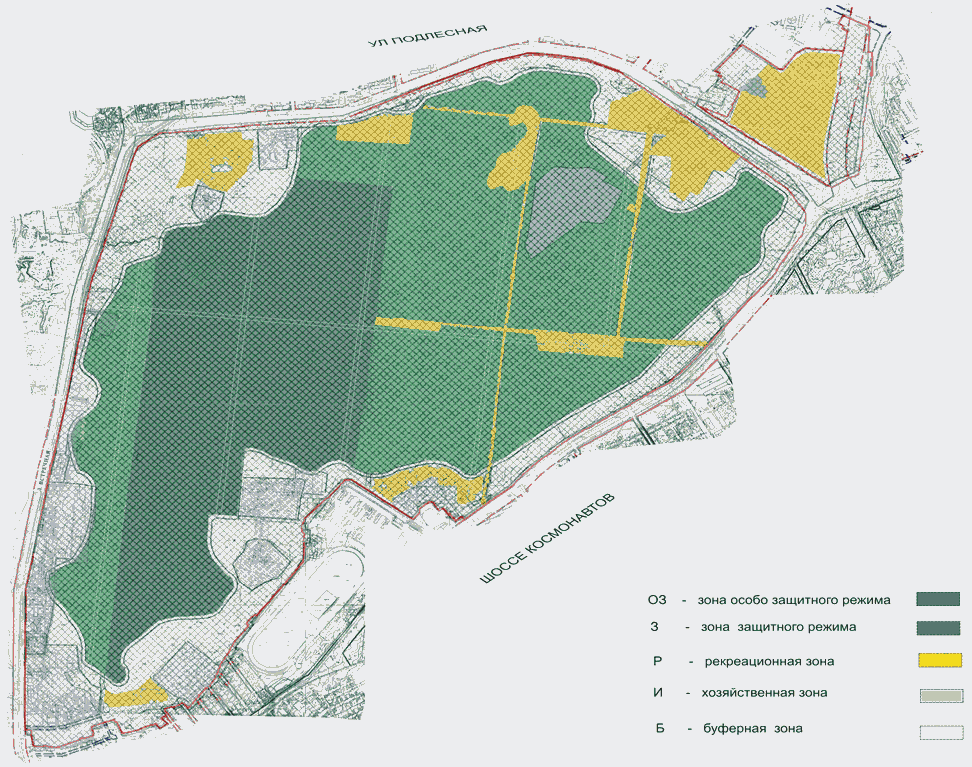 Приложение 2к Положениюоб особо охраняемой природнойтерритории местного значения -охраняемом природном ландшафте"Черняевский лес"СПИСОКвнутренних землепользователейособо охраняемой природной территории местного значения -охраняемого природного ландшафта "Черняевский лес"Утратил силу. - Постановление Администрации г. Перми от 19.09.2013 N 768.Список изменяющих документов(в ред. Постановлений Администрации г. Перми от 02.12.2011 N 794,от 12.05.2012 N 220, от 13.06.2012 N 285, от 22.03.2013 N 169,от 19.09.2013 N 768, от 02.04.2015 N 175, от 06.04.2016 N 232,от 28.09.2018 N 653)Список изменяющих документов(в ред. Постановлений Администрации г. Перми от 02.12.2011 N 794,от 12.05.2012 N 220, от 13.06.2012 N 285, от 19.09.2013 N 768,от 02.04.2015 N 175, от 06.04.2016 N 232, от 28.09.2018 N 653)Список изменяющих документов(в ред. Постановления Администрации г. Перми от 06.04.2016 N 232)